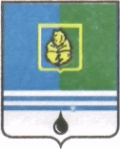 ПОСТАНОВЛЕНИЕАДМИНИСТРАЦИИ ГОРОДА КОГАЛЫМАХанты-Мансийского автономного округа - ЮгрыОб утверждении плана проведенияплановых проверок граждан,органов государственной власти, органов местного самоуправленияна 2018 год В соответствии с Земельным кодексом Российской Федерации, Федеральным законом от 06.10.2003 №131-ФЗ «Об общих принципах организации местного самоуправления в Российской Федерации», постановлением Правительства Ханты-Мансийского автономного округа – Югры от 14.08.2015 №257-п «О порядке осуществления муниципального земельного контроля в Ханты-Мансийском автономном округе - Югре», постановлением Администрации города Когалыма от 24.10.2016 №2561 «Об утверждении положения о порядке осуществления муниципального земельного контроля в границах городского округа города Когалым», постановлением Администрации города Когалыма от 19.12.2017 №2750 «О внесении изменений и дополнений в постановление Администрации города Когалыма от 24.10.2016 №2561», Уставом города Когалыма:1. Утвердить план проведения плановых проверок граждан, органов государственной власти, органов местного самоуправления на 2018 год согласно приложению к настоящему постановлению.2. Опубликовать настоящее постановление и приложение к нему в газете «Когалымский вестник» и разместить на официальном сайте Администрации города Когалыма в сети «Интернет» (www.admkogalym.ru).3. Контроль за выполнением настоящего постановления оставляю за собой.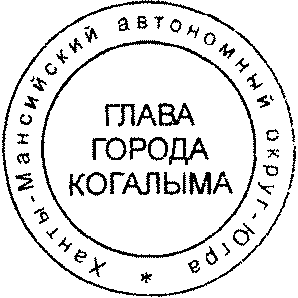 Глава города Когалыма	        Н.Н.ПальчиковПриложениек постановлению Администрациигорода Когалыма от 27.12.2017 №2839План проведения плановых проверок граждан,органов государственной власти, органов местного самоуправленияна 2018 год________________________________От  «27»декабря2017г. № 2839№ п/пМестонахождение проверяемого земельного участкаНаименование органа государственной власти, органа местного самоуправления, место нахождения органа государственной власти, органа местного самоуправления (их структурных подразделений) и место фактического осуществления деятельности органа государственной власти, органа местного самоуправленияЦель и основание проведения плановой проверкиДата началаи сроки проведения плановой проверкиФорма проведения плановой проверки (документарная,   
выездная, документарная и  выездная)Наименование органа муниципального   контроля, осуществляющего плановую проверку12345671Город Когалым, улица Пионерная,кадастровый номер 86:17:0010204:88-Соблюдение требований земельного законодательства. Федеральный закон от 25.10.2001 № 136-ФЗ "Земельный кодекс Российской Федерации", постановление Правительства Ханты-Мансийского автономного округа – Югры от 14.08.2015 №257-п «О порядке осуществления муниципального земельного контроля в Ханты-Мансийском автономном округе - Югре», постановление Администрации города Когалыма от 19.12.2017 № 2750 «О внесении изменений и дополнений  в  постановление Администрации города Когалыма от 24.10.2016 №2561»январь20 рабочих днейДокументарная и выезднаяОтдел муниципального контроля Администрации города Когалыма2Город Когалым, улица Береговая, участок №1, кадастровый номер 86:17:0010202:678-Соблюдение требований земельного законодательства. Федеральный закон от 25.10.2001 № 136-ФЗ "Земельный кодекс Российской Федерации", постановление Правительства Ханты-Мансийского автономного округа – Югры от 14.08.2015 №257-п «О порядке осуществления муниципального земельного контроля в Ханты-Мансийском автономном округе - Югре», постановление Администрации города Когалыма от 19.12.2017 № 2750 «О внесении изменений и дополнений  в  постановление Администрации города Когалыма от 24.10.2016 №2561»февраль20 рабочих днейДокументарная и выезднаяОтдел муниципального контроля Администрации города Когалыма3Город Когалым, улица Береговая, участок №36, кадастровый номер 86:17:0010202:687-Соблюдение требований земельного законодательства. Федеральный закон от 25.10.2001 № 136-ФЗ "Земельный кодекс Российской Федерации", постановление Правительства Ханты-Мансийского автономного округа – Югры от 14.08.2015 №257-п «О порядке осуществления муниципального земельного контроля в Ханты-Мансийском автономном округе - Югре», постановление Администрации города Когалыма от 19.12.2017 № 2750 «О внесении изменений и дополнений  в  постановление Администрации города Когалыма от 24.10.2016 №2561»март20 рабочих днейДокументарная и выезднаяОтдел муниципального контроля Администрации города Когалыма4Город Когалым, улица Береговая, участок №38, кадастровый номер 86:17:0010202:682-Соблюдение требований земельного законодательства. Федеральный закон от 25.10.2001 № 136-ФЗ "Земельный кодекс Российской Федерации", постановление Правительства Ханты-Мансийского автономного округа – Югры от 14.08.2015 №257-п «О порядке осуществления муниципального земельного контроля в Ханты-Мансийском автономном округе - Югре», постановление Администрации города Когалыма от 19.12.2017 № 2750 «О внесении изменений и дополнений  в  постановление Администрации города Когалыма от 24.10.2016 №2561»март20 рабочих днейДокументарная и выезднаяОтдел муниципального контроля Администрации города Когалыма5Город Когалым, улица Береговая, участок №41, кадастровый номер 86:17:0010202:676-Соблюдение требований земельного законодательства. Федеральный закон от 25.10.2001 № 136-ФЗ "Земельный кодекс Российской Федерации", постановление Правительства Ханты-Мансийского автономного округа – Югры от 14.08.2015 №257-п «О порядке осуществления муниципального земельного контроля в Ханты-Мансийском автономном округе - Югре», постановление Администрации города Когалыма от 19.12.2017 № 2750 «О внесении изменений и дополнений  в  постановление Администрации города Когалыма от 24.10.2016 №2561»апрель20 рабочих днейДокументарная и выезднаяОтдел муниципального контроля Администрации города Когалыма6Город Когалым, улица Береговая, участок №39, кадастровый номер 86:17:0010202:683-Соблюдение требований земельного законодательства. Федеральный закон от 25.10.2001 № 136-ФЗ "Земельный кодекс Российской Федерации", постановление Правительства Ханты-Мансийского автономного округа – Югры от 14.08.2015 №257-п «О порядке осуществления муниципального земельного контроля в Ханты-Мансийском автономном округе - Югре», постановление Администрации города Когалыма от 19.12.2017 № 2750 «О внесении изменений и дополнений  в  постановление Администрации города Когалыма от 24.10.2016 №2561»август20 рабочих днейДокументарная и выезднаяОтдел муниципального контроля Администрации города Когалыма